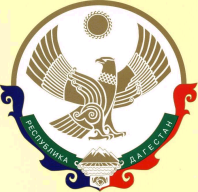 РЕСПУБЛИКА ДАГЕСТАНАДМИНИСТРАЦИЯ ГО «г. ЮЖНО-СУХОКУМСК»МУНИЦИПАЛЬНОЕ КАЗЕННОЕ ОБЩЕОБРАЗОВАТЕЛЬНОЕ УЧРЕЖДЕНИЕ «СРЕДНЯЯ ОБЩЕОБРАЗОВАТЕЛЬНАЯ ШКОЛА №1ИМЕНИ МАГОМЕД-ГЕРЕЯ ЗУЛЬПУКАРОВАг. ЮЖНО-СУХОКУМСК»368890, г. Южно-Сухокумск                                                              тел.: (8-876) 2-12-68ул.  Гагарина,6                                                                   e-mai: soch1_suhokumsk@mailОтчет о работе по противодействию коррупции за 3-ий квартал 2019 годаМКОУ СОШ №1Работники МКОУ СОШ №1 к ответственности (уголовной, административной, дисциплинарной) за совершение коррупционных правонарушений не привлекались. Фактов коррупции в деятельности школы не выявлено.В школе созданы условия по обеспечению прав граждан на доступность информации о системе образования. Открытость и доступность информации для родительской общественности (сайт и стенды школы).Проведено информирование родителей о предоставлении возможности участия в школьном и муниципальном этапе Всероссийской олимпиады школьников.Антикоррупционное образование в образовательном учреждении— Библиотечный урок «Про взятку» в 5 классе — сентябрь— Классный час для учащихся 6 классе «История избирательного права»   сентябрьЕжеквартальный отчет о работе по противодействию коррупции размещён на Интернет-сайте образовательного учреждения.                  Директор школы                                                             Курбанов Э.М.